Publicado en Madrid  el 22/03/2023 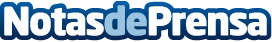 La Fundación Igualdad Animal pide el fin de las jaulas en la ganadería Representantes de la Fundación Igualdad Animal han entregado una carta en el Ministerio de Agricultura, reclamando que España apoye el fin de las jaulas para todas las especies. La organización inicia así la campaña "Ningún Animal Enjaulado". La Comisión Europea presentará una nueva legislación sobre bienestar animal que será presentada a finales de año. España es el país de la Unión Europea con mayor número de animales enjaulados en las granjas: 86 millonesDatos de contacto:Irene Rivero Coordinadora comunicación Fundación Igualdad Animal+34 686435117Nota de prensa publicada en: https://www.notasdeprensa.es/la-fundacion-igualdad-animal-pide-el-fin-de_1 Categorias: Nacional Veterinaria Industria Alimentaria Solidaridad y cooperación http://www.notasdeprensa.es